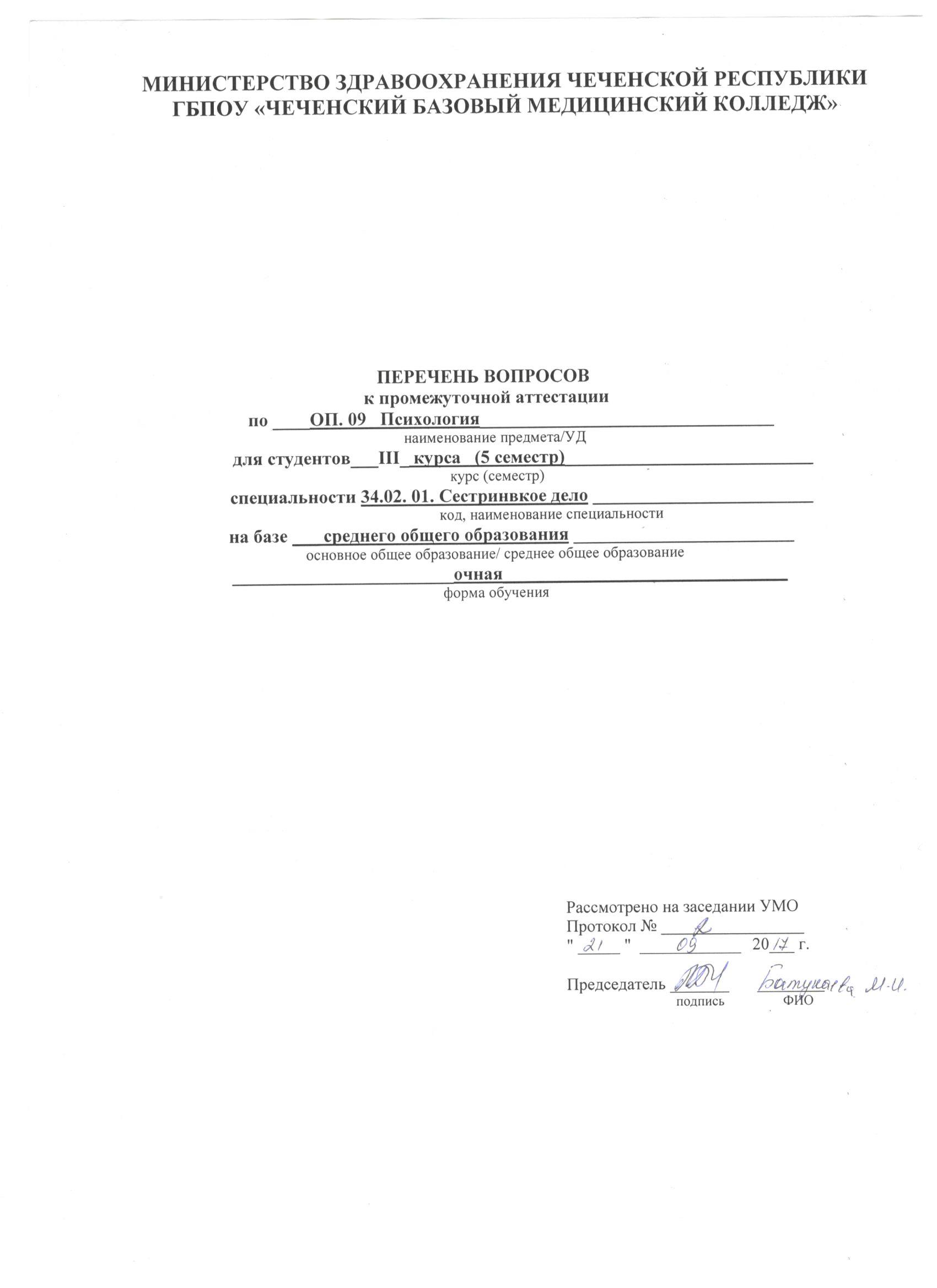 Вопросы по психологии (Дифференцированный зачет) Основные этапы становления психологии как научной дисциплины.Влияние хронических соматических заболеваний на психику. Эмпатия. Развитие и уровни эмпатии. Поведенческие проявления экстраверта и интроверта.  Уровень испытываемой человеком боли. Стадии профессионального выгорания мед. персонала. Факторы, способствующие профессиональному выгоранию.Характеристика пяти стадии приспособления к мысли о смерти.Влияние на переход информации из кратковременной памяти в долговременную.Определение суицидального поведения. Виды суицида. Причины суицида.Факторы, влияющие на забывание. Виды профессий с абсолютной и относительной профпригодностью. Психологическая помощь роженице.   Психопрофилактика. Виды психопрофилактики. Нарушение восприятия, ощущений.  Предупреждения профессионального выгорания.Содержание понятия «профпригодность». Этапы развития профессионализма, соответствующие пенсионному возрасту. Виды нарушения ощущений и восприятия.  Существующие изменения, происходящие в психике и организме роженицы. Причины нарушения памяти. Признаки непрофессионализма.  Оказание психологической помощи необходимой роженице. Ощущения. Восприятие. Эмпатия. Влияние эмпатии на личностную и профессиональную компетентность.  Трудности в период первичной адаптации молодого специалиста. Способы их устранения. Личностные особенности пациента влияющие на процесс лечения.Различия между депрессивной и маниакальной триадами.Вербальные и невербальные компоненты общения, свойственные рассматриваемым поведенческим типамРоль воображения в работе медицинского работника. Свойства нервных процессов составляющие психологическую основу темперамента.  Существующие точки зрения на факторы, определяющие психологический климат в коллективе. Основные стадии волевого процесса. Влияние воображения на диагностику детей.Специфика исследования личности в социальной психологии.Отличающее образы представления от образа восприятия.  10 типов характера, выделенных К. Леонгардом. Причины и симптомы нервно-психического утомления. Профессии, в которых необходимо иметь развитое воображение и хорошую памятьПонятие о психопрофилактике. Виды психопрофилактики. Поведенческие реакции человека в зависимости от того, какую стратегию конфликтного реагирования он выбрал.  Плюсы и минусы сенсорной адаптации.Основные потребности влияющие на деятельность индивида. Психологические защитные механизмы. Влияние хронических соматических заболеваний на психику.Классификации эмоциональных состояний.Основные социальные роли, которые человек осваивает в течение жизни.  Эмоции. Положительные, отрицательные и нейтральные эмоции.Первые навыки взаимодействия, социальные роли, нормы и ценности приобретающие детьми в семье. Типы личностных расстройств. Воображение.  Влияние воображения на состояние организма. Негативная и позитивная концепция здоровья. Восприятие. Факты, влияющие на восприятие. Восприятие.  Основные свойства восприятия.Медицинская группа. Качества личности, влияющие на деятельность в группе.Возрастная клиническая психология. Агрессия и влияющие на нее факторы.  Общение.  Виды общения. Клиническая психология. Направления объединяющие клиническую психологию. Психологическое переживание болезни во времени. Суицид. Виды суицида.  Отрицание болезни, как симптом болезни.   Мышление. Виды и формы мышления.  Проблема личности в социальной психологии.Личность. Структура личности.  Интеллект. Способности.  Психологические особенности больных с аномалиями развития.  Характеристика основных фаз мыслительного процесса. Формы терапии использующиеся  в психосоматической медицине.  Выступление. Цели и задачи выступления.  Профессиональные качества мед.работника. Эмоциональные процессы и состояния. Методы социальной психологии.  Характер. Воля.Личность в группе. Психогигиена. Разделы психогигиены.  Психопрофилактика. Разделы психопрофилактики.  Межличностная коммуникация.  Основные черты саногенного и патогенного мышления Условия необходимые для сохранения физического и душевного здоровья медработников. Методы психологии.  Психоанализ. Основные направления психоанализа. Интеллект. нарушения интеллекта. Психологический уход за умирающим.  Альтруизм и его роль профессиональной деятельности. Расстройство центральной нервной системы. Воля. Волевые качества личности.  Основные нарушения мышления и интеллекта. Коммуникация. Виды коммуникативных барьеров. Типы реагирования на болезньПсихологические особенности овладения профессией. Семья и болезнь. Отрасли психологии. Средства невербальной коммуникации. Психологическая помощь семье и близким умирающего. Методологические принципы современной психологии.      Развитие Я-концепции.  Психосоматика. Механизм возникновения психосоматических болезней Понятие, виды и формы делового общения. Внимание. Виды внимания Критерии, по которым можно оценить изменения личности, которые происходят у больного человека. Психология жизненного пути.Обучение здоровому образу жизни.   Перцептивная сторона общения.  Сравнительный анализ непроизвольного и произвольного видов внимания.   Процесс восприятия одним человеком другого. Основные функции психики.   Психология лечебного взаимодействия.Психология делового общения. Межличностные конфликты и пути их разрешения. Внешние и внутренние факторы , которые оказывают воздействие на различные виды внимания.Агрессия. Причины агрессивного поведения.Медицинской психологии. Проблемы и методы медицинской психологии.  Память. Виды памяти.    Интерактивная сторона общения.Психологическая помощь роженице.  Уровни профессионализма.Психология девиантного поведения.Проблемы и методы медицинской психологии.  